Prot. n 0002318 I.1							Amantea, 11 aprile  2024Ai docenti, al personale ATA, ai genitori degli alunni, agli studentiAll’Albo,Al Sito web,Alle RSU d’IstitutoOGGETTO: Orario di uscita delle classi per assemblea sindacale venerdì 12 aprile 2024.La Dirigente ScolasticaVisto l’art. 25 del D. Lgs 165 del 2001;Vista la Legge 300 del 1970;Visto il D.PR. 275 del 1999;Vista la comunicazione dell' Organizzazione Sindacale ANIEF Prot.  Interno n.  0002003 del 21/03/2024; Vista la circolare interna Prot. N 0002119/U del 28/03/2024 ;Preso atto delle adesioni del personale Docente;Preso atto delle adesioni del personale ATA che consentono di assicurare i servizi essenziali relativi alla vigilanza degli ingressi alla scuola, e ad altre attività indifferibili coincidenti con l’assemblea sindacale;Considerato infine che non è possibile garantire i servizi e la sorveglianza degli studenti.Comunicache venerdì 12 aprile  c.a.  tutte le classi dell'Istituto usciranno  alle ore 11.50.  Il personale scolastico non aderente all'assemblea è tenuto all'osservanza del proprio orario di servizio.Si ricorda che ai sensi degli artt. 2 e 3 della legge 241/90, per esigenze di servizio , non è concedibile nella stessa giornata nessun altro tipo di permesso breve in cumulo con il predetto permesso sindacale , così per come previsto dalla norma.Confidando nella collaborazione di tutti i soggetti coinvolti si porgono distinti saluti.La presente, affissa all’albo e/o pubblicata sul sito internet dell’Istituzione scolastica, vale come notifica ai sensi: dell’art. 8 c. 3 della L. 241/90, della L. 15/05, del D.Lgs. 82/05, del D.Lgs 235/10, dell’art. 32 L. 69/09 e della L. 33/13 riguardanti la pubblicazione degli atti della P.A. e la loro diffusione sui siti internet istituzionali.                                          La Dirigente Scolastica Prof.ssa Angela De Carlo(Firma autografa sostituita a mezzo stampa ai sensi dell’ex art. 3 comma 2 D.lgs n° 39/93)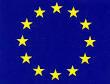 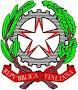 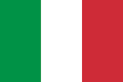 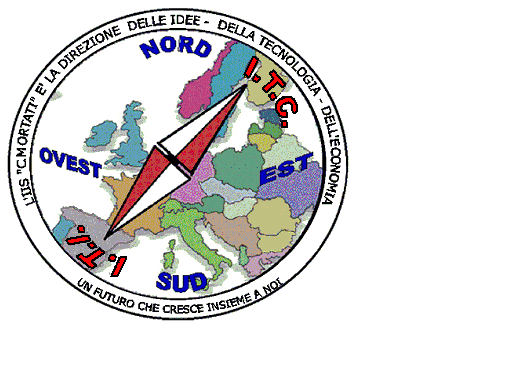 MIUR USR CALABRIADistretto Scolastico n. 17 di Amantea (CS)ISTITUTO   DI  ISTRUZIONE  SUPERIORELicei : Scientifico – Scienze Umane – Scienze ApplicateIstituto Professionale: Odontotecnico Istituto Tecnico: Chimica, M. e.B.  – Amm.Fin.Marketing – MeccanicoVia S.Antonio – Loc. S.Procopio - 87032  AMANTEA (CS)🕿 Centralino  0982/ 41969 – Sito:www.iispoloamantea.edu.itE-mail: CSIS014008@istruzione.itPosta. Cert.: CSIS014008@pec.istruzione.itCodice Fiscale 86002100781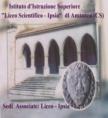 